1991.gada barikāžu dalībnieka apliecības paraugs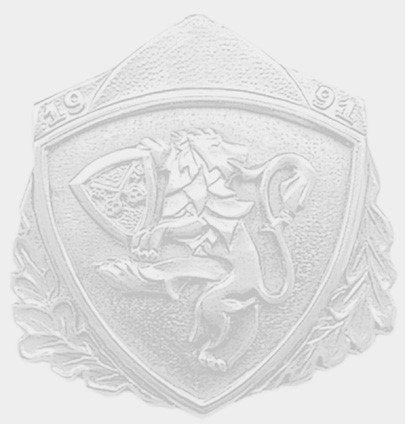 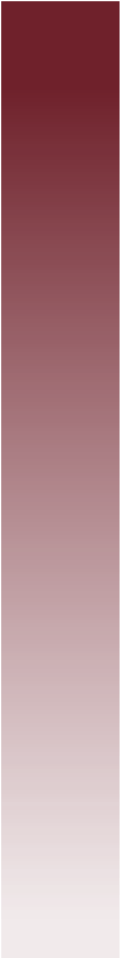 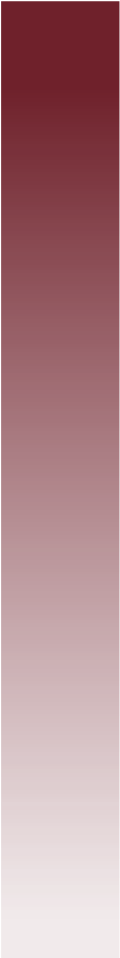 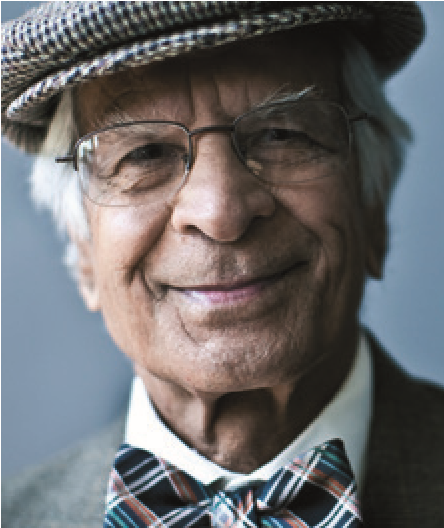 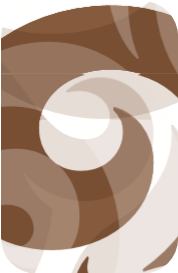 150 %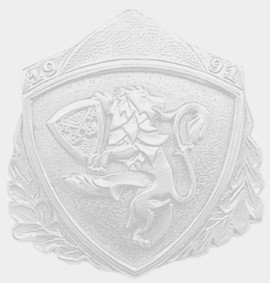 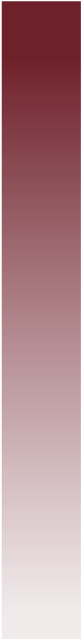 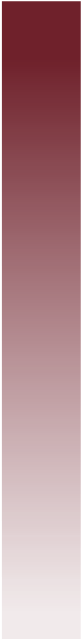 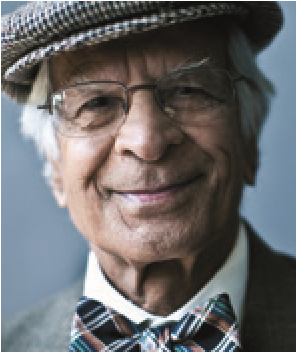 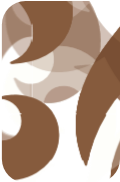 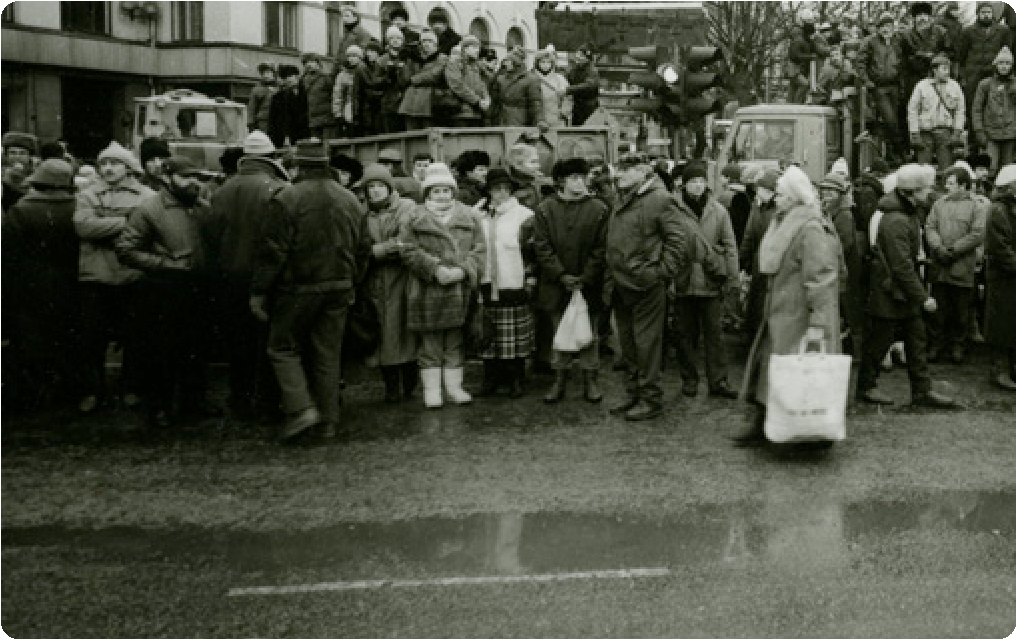 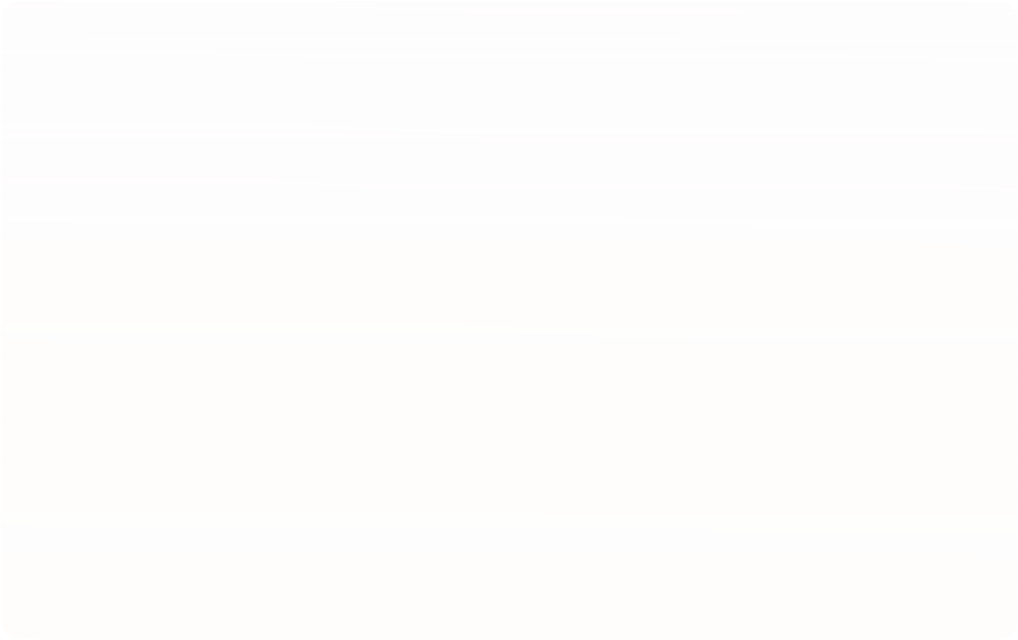 100 %Aizsardzības ministrs		R.Bergmanis